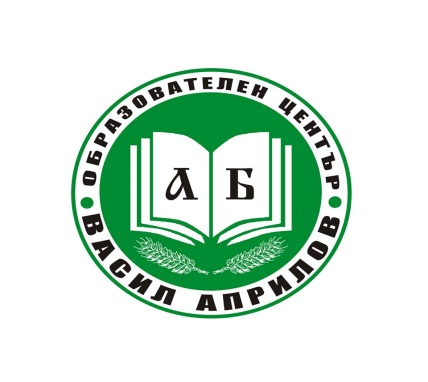 BULGARIAN FOLKLORE AND EDUCATIONAL CENTER “VASIL APRILOV” LTDCompany ID 10802788For payments and donations:Natwest BU Bournemouth Sort code: 51-81-41Account: 88256812BU PortsmouthSort code:51-81-41Account: 88256820Address: St. Michael Church of England Primary school building:Somerville Road, Bournemouth, Dorset, BH2 5LHEmail: oc.vasilaprilov@gmail.com